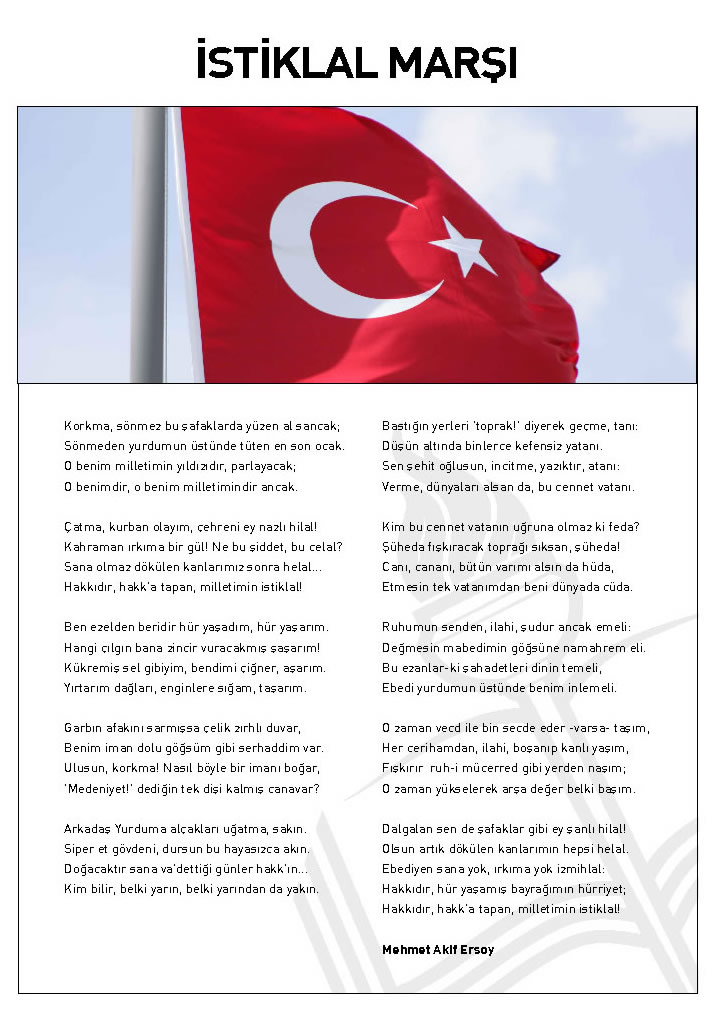 T.C.ÇERKEZKÖY KAYMAKAMLIĞIÇerkezköy Nurullah Narin Ortaokulu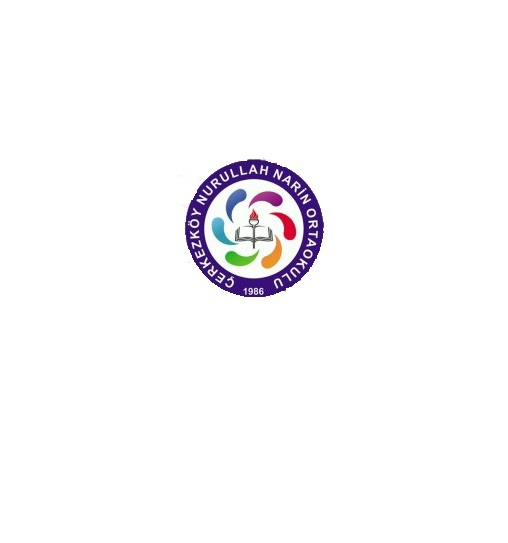 2021-2022 EĞİTİM ÖĞRETİM BRİFİNG DOSYASI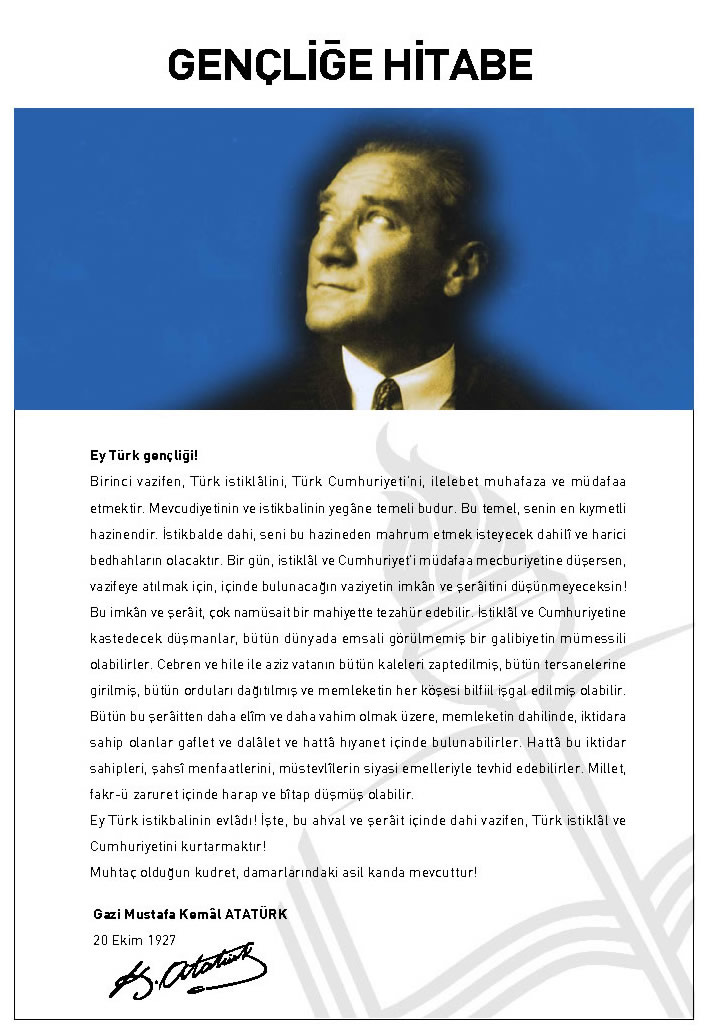 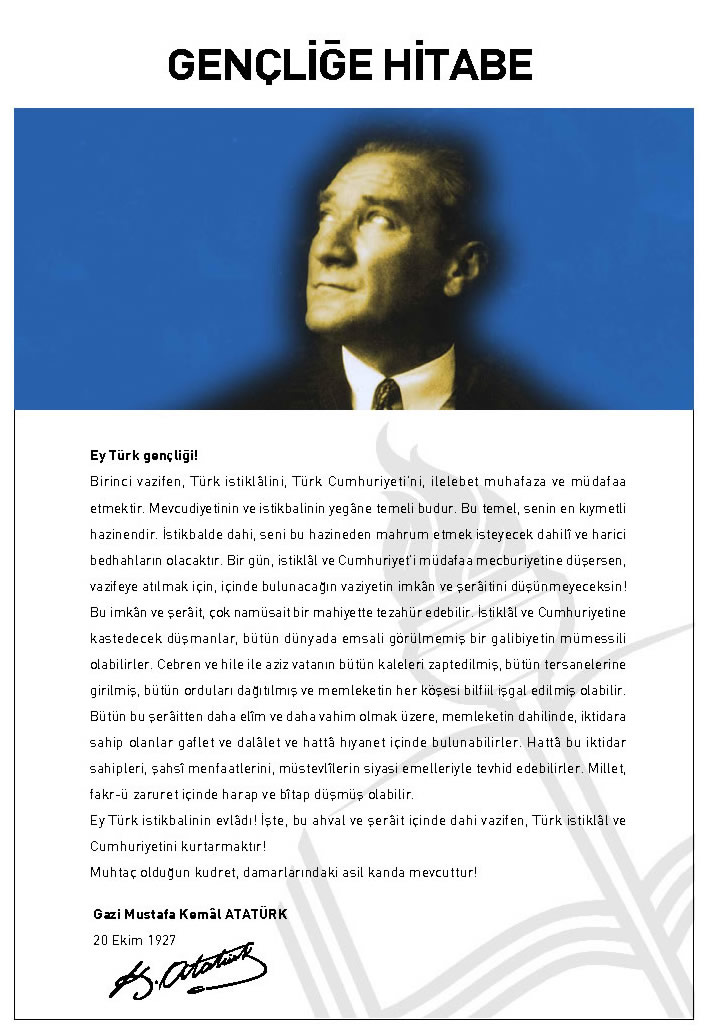 İÇİNDEKİLERKurum Kimlik Bilgileri……………………………………………………………………………………………Kurumun Genel Özellikleri…………………………………………………………………………………….Personel Bilgileri……………………………………………………………………………………………………
3.1. Kurumda Çalışan Personel Sayısı………………………………………………………………………..Öğrenci Bilgileri……………………………………………………………………………………………………..
4.1. Şube ve Öğrenci Sayıları…………………………………………………………………………………….
4.2. Öğrencilere İlişkin Veriler…………………………………………………………………………………..Bina ve Arsa Bilgileri………………………………………………………………………………………………
5.1. Teknolojik Düzey………………………………………………………………………………………………..Kurumun Sorunları ve Çözüm Önerileri………………………………………………………………….Okulumuzun internet adresi http://nnarinortaokulu.meb.k12.tr/ olup sürekli güncellenerek yayınlanmaktadır.  975396@meb.k12.tr ise okulumuzun e-posta adresidir. Ayrıca her sınıfta bir akıllı tahta ve toplamda 32 akıllı tahta mevcuttur. Bununla birlikte okulun BT Sınıfı; çağa uygun 25 bilgisayar ve 25  Arduino setleri bulunmaktadır.  BT sınıfında müfredata uygun olarak robotik ve kodlama eğitimi verilmektedir.   Elçin LAÇİN                                                                        Mustafa SEVİNÇ  Müdür Yardımcısı                                                                    Okul MüdürüBulunduğu YerÇERKEZKÖY-TEKİRDAĞKurumun Resmî AdıNURULLAH NARİN ORTAOKULUAdresiGazi Mustafa Kemal Paşa Mah Narin Caddesi, Kartal Sk. NURULLAH NARİN ORTAOKULU  ÇERKEZKÖYTelefon (0282) 726 50 84BelgegeçerE-posta Adresi975396@meb.k12.trSeviyesi4 YILLIK ORTAOKULÖğretim ŞekliİKİLİ ÖĞRETİMÖğretime Başlama Yılı1986Kurum Kodu975396Yabancı DiliİNGİLİZCEOkul MüdürüMUSTAFA SEVİNÇMüdür YardımcısıELÇİN LAÇİN, ORHAN BAŞIBÜYÜK, ÇİĞDEM ÖZDEMİRTarihçesiOkulumuz 1986 yılında Sayın Halit NARİN tarafından babası Nurullah NARİN adına yaptırılmıştır.Bina ve Arsa BilgileriAçıldığı zaman 9220 m2 alanda 2 katlı 10 derslikli olan okulumuz 2005 yılında yapımına başlanıp 2006 yılında faaliyete giren ek binası ile 32 derslikli, fen ve teknoloji laboratuvarı, bilgisayar sınıfı, spor alanları ve diğer bölümlerden oluşmaktadır.Okulun İsmiNURULLAH NARİN ORTAOKULUDerslik Sayısı32Ana Sınıfı Derslik SayısıOkulumuzun anasınıfı bulunmamaktadır.Özel Eğitim Sınıfı Derslik Sayısı1İşlik ve Atölyeler2Diğer AlanlarOkulumuzda 1 Laboratuvar olup çeşitli amaçlar için kullanılmak üzere çalışmalar yapılmaktadır. Okulumuzda 1 Öğretmenler odası,1 mutfak,2 rehberlik odası ve 2 idare odası bulunmaktadır.Isınma Şekli, Elektrik ve Su DurumuIsınmada Doğal gazlı kalorifer kullanılmakta olup, su ve elektrik şebekeden gelmektedir. Güvenlik ve HijyenOkul güvenliği için İlçe Emniyet Müdürlüğü ile koordineli çalışılmaktadır. Temizlik konusunda 1 İş-kur personeli hizmet vermektedir. Yatılılık DurumuKız Erkek karma sınıflarda eğitim verilmektedir. Kayıt Kabul ŞartlarıOkulumuza kayıt bölgesinde olan öğrencilerimiz kaydını yaptırabilir.KadroluAylıksızİzindeSözleşmeliGörevlendirmeÜcretliToplamİhtiyaçYönetici2--2-42Öğretmen50-11153Hizmetli----11Memur------TOPLAM5822021 Yılı İtibariyle Öğretmenlerin Eğitim Durumu2021 Yılı İtibariyle Öğretmenlerin Eğitim Durumu2021 Yılı İtibariyle Öğretmenlerin Eğitim DurumuSıraEğitim DüzeyiSayı1Ön Lisans02Lisans553Yüksek Lisans24Doktora05. Sınıf6. Sınıf7. Sınıf8.SınıfTOPLAMŞube Sayısı887831Öğrenci Sayısı 293244266252105510552021-20222021-2022KızErkekÖğrenci Sayısı490565Toplam Öğrenci Sayısı10551055Ortaokul Karşılaştırmalı Öğretmen/Öğrenci DurumuOrtaokul Karşılaştırmalı Öğretmen/Öğrenci DurumuOrtaokul Karşılaştırmalı Öğretmen/Öğrenci DurumuOrtaokul Karşılaştırmalı Öğretmen/Öğrenci DurumuOrtaokul Karşılaştırmalı Öğretmen/Öğrenci DurumuÖğretmenÖğrenciOkulİlTürkiyeToplam Öğretmen SayısıToplam Öğrenci SayısıÖğretmen Başına Düşen Öğrenci SayısıÖğretmen Başına Düşen Öğrenci SayısıÖğretmen Başına Düşen Öğrenci Sayısı57105518,5016,28..16,32..Ödül ve CezalarÖdül ve CezalarÖdül ve CezalarÖdül ve Cezalar2021-2022 1. Dönem2021-2022 2. Dönemİftihar  Belgesi Alan Öğrenci SayısıTeşekkür Belgesi Alan Öğrenci Sayısı348Takdir Belgesi Alan Öğrenci Sayısı331Disiplin Cezası Alan Öğrenci SayısıSORUNLARÇÖZÜM ÖNERİLERİOkulumuz öğrencilerinin anne ve babalarının sosyo-ekonomik düzeyinin zayıf olması. Okulun maddi imkanlarının yetersizliği.Yapılacak seminer ve eğitimler ile velilerin bilinçlendirilmesi. İl ve ilçeden maddi destek talep edilmesi. Okulumuzun yardımcı hizmetler sınıfında kadrolu personelinin olmaması.2021-2022 Eğitim Öğretim yılında İlçe Milli Eğitim’in kurumumuza tahsis ettiği İŞKUR’dan gönderilen bir personel ile sıkıntı azalmıştır.Okulumuza Meslek Lisesinin taşınmasıyla beklenmedik durumlarda sorunlar yaşanabilmektedir.Meslek lisesi yönetici ve öğretmenleriyle işbirliği yaparak sorunlara çözüm bulunmaktadır.Okulumuzun zemin katında alt yapı ( su basma) probleminin olmasıYapılan incelemeler sonucunda zemin katındaki alt yapı sorunun çözülmesi için onarım işlemine başlanmıştır.